Szczegółowy przedmiotowy system oceniania do podręcznika Słowa z uśmiechem klasa 4AUTORZY: Ewa Horwath, Anita ŻegleńAUTORZY: Ewa Horwath, Anita ŻegleńAUTORZY: Ewa Horwath, Anita ŻegleńAUTORZY: Ewa Horwath, Anita ŻegleńAUTORZY: Ewa Horwath, Anita ŻegleńAUTORZY: Ewa Horwath, Anita ŻegleńAUTORZY: Ewa Horwath, Anita ŻegleńAUTORZY: Ewa Horwath, Anita ŻegleńAUTORZY: Ewa Horwath, Anita ŻegleńAUTORZY: Ewa Horwath, Anita ŻegleńAUTORZY: Ewa Horwath, Anita ŻegleńAUTORZY: Ewa Horwath, Anita ŻegleńAUTORZY: Ewa Horwath, Anita ŻegleńTemat lekcji.AUTORZY: Ewa Horwath, Anita ŻegleńTemat lekcji.AUTORZY: Ewa Horwath, Anita ŻegleńTemat lekcji.AUTORZY: Ewa Horwath, Anita ŻegleńTemat lekcji.AUTORZY: Ewa Horwath, Anita ŻegleńTemat lekcji.AUTORZY: Ewa Horwath, Anita ŻegleńTemat lekcji.AUTORZY: Ewa Horwath, Anita ŻegleńTemat lekcji.AUTORZY: Ewa Horwath, Anita ŻegleńTemat lekcji.AUTORZY: Ewa Horwath, Anita ŻegleńTemat lekcji.AUTORZY: Ewa Horwath, Anita ŻegleńTemat lekcji.AUTORZY: Ewa Horwath, Anita ŻegleńTemat lekcji.AUTORZY: Ewa Horwath, Anita ŻegleńTemat lekcji.AUTORZY: Ewa Horwath, Anita ŻegleńTemat lekcji.AUTORZY: Ewa Horwath, Anita ŻegleńTemat lekcji.AUTORZY: Ewa Horwath, Anita ŻegleńTemat lekcji.AUTORZY: Ewa Horwath, Anita ŻegleńTemat lekcji.AUTORZY: Ewa Horwath, Anita ŻegleńTemat lekcji.AUTORZY: Ewa Horwath, Anita ŻegleńTemat lekcji.AUTORZY: Ewa Horwath, Anita ŻegleńTemat lekcji.AUTORZY: Ewa Horwath, Anita ŻegleńTemat lekcji.AUTORZY: Ewa Horwath, Anita ŻegleńTemat lekcji.AUTORZY: Ewa Horwath, Anita ŻegleńTemat lekcji.AUTORZY: Ewa Horwath, Anita ŻegleńTemat lekcji.AUTORZY: Ewa Horwath, Anita ŻegleńTemat lekcji.AUTORZY: Ewa Horwath, Anita ŻegleńTemat lekcji.AUTORZY: Ewa Horwath, Anita ŻegleńTemat lekcji.AUTORZY: Ewa Horwath, Anita ŻegleńAUTORZY: Ewa Horwath, Anita ŻegleńAUTORZY: Ewa Horwath, Anita ŻegleńAUTORZY: Ewa Horwath, Anita ŻegleńAUTORZY: Ewa Horwath, Anita ŻegleńAUTORZY: Ewa Horwath, Anita ŻegleńKRYTERIA OGÓLNEAUTORZY: Ewa Horwath, Anita ŻegleńAUTORZY: Ewa Horwath, Anita ŻegleńAUTORZY: Ewa Horwath, Anita ŻegleńAUTORZY: Ewa Horwath, Anita ŻegleńAUTORZY: Ewa Horwath, Anita ŻegleńAUTORZY: Ewa Horwath, Anita ŻegleńAUTORZY: Ewa Horwath, Anita ŻegleńAUTORZY: Ewa Horwath, Anita ŻegleńAUTORZY: Ewa Horwath, Anita ŻegleńAUTORZY: Ewa Horwath, Anita ŻegleńAUTORZY: Ewa Horwath, Anita ŻegleńAUTORZY: Ewa Horwath, Anita ŻegleńAUTORZY: Ewa Horwath, Anita ŻegleńAUTORZY: Ewa Horwath, Anita ŻegleńAUTORZY: Ewa Horwath, Anita ŻegleńJęzyk polski | Słowa z uśmiechem | Klasa 4	Szkoła podstawowa klasy 4-6zna pojęcie argumenttworzy logicznei w przeważającej części uporządkowane wypowiedziwyszukuje w tekście informacjetworzy według podanego wzoru wypowiedziw następujących formach gatunkowych: opowiadanie (twórcze, odtwórcze), opis przedmiotu, opis miejsca, list,zaproszenie, ogłoszenie, życzenia, pozdrowieniarozpoznaje argumenty w wypowiedzizna pojęcie akapiti rozumie jego funkcję w wypowiedziocenia przydatność uzyskanych informacjitworzy samodzielnie wypowiedziw następujących formach gatunkowych: opowiadanie( twórcze, odtwórcze), opis przedmiotu, opis miejsca, list,zaproszenie, ogłoszenie, życzenia, pozdrowieniaposługuje się argumentami w rozmowietworzy wypowiedzio właściwej kompozycji i układzie graficznymdokonuje selekcji informacjitworzy poprawne językowo, spójne, zgodne z cechami kompozycyjnymi wypowiedziw następujących formach gatunkowych: opowiadanie( twórcze, odtwórcze), opis przedmiotu, opis miejsca, list,zaproszenie, ogłoszenie, życzenia, pozdrowieniaużywa przemyślanych argumentów na poparcie swojego stanowiskatworzy semantycznie pełne i bogate językowo wypowiedziwypracowuje skuteczne metody selekcji informacjitworzy bogate językowo wypowiedzi w różnych formach gatunkowych, stosuje funkcjonalnieróżne środki językowewypowiedziswobodnie posługuje się werbalnymii pozawerbalnymi środkami wyrazuw swoich wypowiedziach ustnychoperuje bogatym słownictwem z różnych kręgów tematycznychw sposób szczególny dba o poprawnośćortograﬁczną,interpunkcyjną, ﬂeksyjną i składniową wypowiedzizapisuje teksty w sposób przejrzysty z wielką dbałością o stronęgraficzną i wydzielenie myślowe w formie akapitówpodejmuje działalność literacką i kulturalnąprowadzi blog internetowyredaguje twórcze,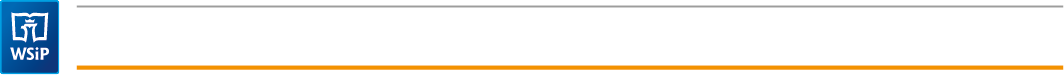 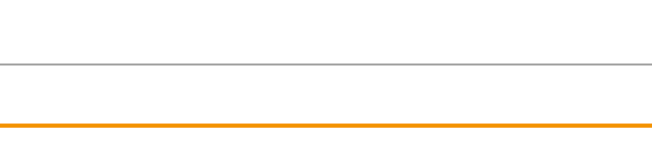 AUTORZY: Ewa Horwath, Anita ŻegleńAUTORZY: Ewa Horwath, Anita ŻegleńAUTORZY: Ewa Horwath, Anita ŻegleńAUTORZY: Ewa Horwath, Anita Żegleń Ocenę niedostateczną otrzymuje uczeń, którego wyniki nie osiągają poziomu wymagań na ocenę dopuszczającą, nie jest w stanie wykonać zadań o niewielkim stopniu trudności nawet z pomocą nauczyciela. Brak wiedzy i umiejętności nie rokuje osiągnięcia nawet minimalnego postępu.AUTORZY: Ewa Horwath, Anita ŻegleńTemat lekcji.Lektura i inne teksty kultury,nauka o językuWymaganiaWymaganiaWymaganiaWymaganiaWymaganiaTemat lekcji.Lektura i inne teksty kultury,nauka o językudopuszczającydostatecznydobrybardzo dobrycelującyTemat lekcji.Lektura i inne teksty kultury,nauka o językuUCZEŃUCZEŃUCZEŃUCZEŃUCZEŃRozdział I  Przygody dnia codziennegoRozdział I  Przygody dnia codziennegoRozdział I  Przygody dnia codziennegoRozdział I  Przygody dnia codziennegoRozdział I  Przygody dnia codziennegoRozdział I  Przygody dnia codziennego„Do zobaczenia, wakacje... Wracamy do szkoły!”.René Goscinny,Jean-Jacques Sempé, Nowe przygody Mikołajka (fragment)wymienia postacie z opowiadaniaczyta ze zrozumieniem informacje o autorze oraz ilustratorze tekstuformułuje obietnicę w formie zdania pojedynczegozna pojęcie bohaterpodaje nazwisko autora oraz nazwisko ilustratora tekstuformułuje obietnicę w formie wypowiedzenia złożonegowyjaśnia pojęcie bohaterpodaje dodatkowe informacje o autorze tekstuformułuje radywskazuje głównego bohatera i określa jego rolęwyjaśnia rolę autoratekstu oraz rolę ilustratoraformułuje rady, dbająco jednolitość stylistyczną wypowiedziużywa we właściwym kontekście słowa kreatywnyopisuje przedmioty, proponując twórczei nietypowe podejście do ich funkcjiTemat lekcji.Lektura i inne teksty kultury,nauka o językuBohaterowie twoich lektur przedstawiają się – rady dla mówiącychWymaganiaWymaganiaWymaganiaWymaganiaWymaganiaTemat lekcji.Lektura i inne teksty kultury,nauka o językuBohaterowie twoich lektur przedstawiają się – rady dla mówiącychdopuszczającydostatecznydobrybardzo dobrycelującyTemat lekcji.Lektura i inne teksty kultury,nauka o językuBohaterowie twoich lektur przedstawiają się – rady dla mówiącychUCZEŃUCZEŃUCZEŃUCZEŃUCZEŃTemat lekcji.Lektura i inne teksty kultury,nauka o językuBohaterowie twoich lektur przedstawiają się – rady dla mówiącychwypisuje formy powitania z tekstuprzedstawia się, podając podstawowe informacje o sobiecytuje słowa prezentacji z tekstuprzedstawia się w kilku zdaniach, podając bardziej szczegółowe informacje o sobiedopasowuje formy powitaniai przedstawiania się do różnych sytuacji komunikacyjnychopowiada o swoich zainteresowaniachomawia zasadygrzeczności obowiązujące w sytuacji powitaniai przedstawiania sięprzedstawia się w sytuacji oficjalnej i nieoficjalnejobjaśnia funkcję komunikacji niewerbalnej w sytuacji powitaniaomawia sposoby powitaniai przedstawiania się w różnych kręgach kulturowychA, be, ce … uczę się. Zabawa literami. Alfabetzna kolejne litery alfabetuukłada wyrazy w kolejnościalfabetycznej przy niewielkim wsparciu nauczycielawymienia bezbłędnie kolejne litery alfabetuukłada samodzielnie wyrazy w kolejności alfabetycznejwymienia dwuznaki stosowane w polskim piśmiewykorzystuje znajomość alfabetu do zadań praktycznychukłada teksty ułatwiające zapamiętanie alfabetuużywa ze zrozumieniem terminów pierwodruk, autograf, rękopisposługuje się związkiem frazeologicznym być alfą i omegą we właściwym kontekścieswobodnie i twórczo wykorzystuje posiadaną wiedzę na temat alfabetu w różnych sytuacjach problemowychTemat lekcji.Lektura i inne teksty kultury,nauka o językuAby odróżnić literę od głoski, wystarczy choćtrochę znać język polski. Głoska a literaWymaganiaWymaganiaWymaganiaWymaganiaWymaganiaTemat lekcji.Lektura i inne teksty kultury,nauka o językuAby odróżnić literę od głoski, wystarczy choćtrochę znać język polski. Głoska a literadopuszczającydostatecznydobrybardzo dobrycelującyTemat lekcji.Lektura i inne teksty kultury,nauka o językuAby odróżnić literę od głoski, wystarczy choćtrochę znać język polski. Głoska a literaUCZEŃUCZEŃUCZEŃUCZEŃUCZEŃTemat lekcji.Lektura i inne teksty kultury,nauka o językuAby odróżnić literę od głoski, wystarczy choćtrochę znać język polski. Głoska a literazna pojęcia głoskai literadzieli wyrazy o prostej budowie na litery i głoskiwymienia różnicemiędzy głoską a literądzieli wyrazyz dwuznakami na litery i głoskipodaje przykładywyrazów z dwuznakamidzieli wyrazy zespółgłoskami miękkimii zmiękczonymi na litery i głoskipodaje przykłady wyrazówo różnej liczbie liter i głosekanalizuje wpływ pojedynczych głosek na znaczenie słówswobodnie i twórczo wykorzystuje posiadaną wiedzę na temat literi głosek w różnych sytuacjach problemowychNasze fonetyczne troski… Samogłoski i spółgłoskiwie, że głoski dzielą się na samogłoskii spółgłoskiwymienia wszystkie samogłoski w języku polskim, odróżnia samogłoski odspółgłosekobjaśnia różnicęw wymowie spółgłosek i samogłosekobjaśnia funkcję samogłosek w tworzeniu wyrazówkreatywnie wykorzystuje wiedzę na tematsamogłosek i spółgłosek w tworzeniu gier i zabaw językowych„Co się może zdarzyć, gdy głowa pełna marzeń?” Joanna Kulmowa, Marzeniazna pojęcie wersokreśla swój stosunek do szkołyopowiada w kilku zdaniach o swoich marzeniachobjaśnia pojęcie wersokreśla stosunek osoby mówiącej do szkołyopowiada, o czym można marzyć w szkolecytuje wersy wierszawymienia przyczynyniechęci osoby mówiącej do szkołycytuje fragmenty wiersza na tematwyglądu i zachowania marzeń z wierszaporównuje układ zapisu wiersza i prozy, wymienia różniceobjaśnia fragmenty tekstuo przenośnym znaczeniuopisuje marzeniew sposób metaforycznyanalizuje tekst na poziomie metaforycznymTemat lekcji.Lektura i inne teksty kultury,nauka o języku„Pierwsza pomocw szkolnych wypadkach”. Słownik ortograficznyWymaganiaWymaganiaWymaganiaWymaganiaWymaganiaTemat lekcji.Lektura i inne teksty kultury,nauka o języku„Pierwsza pomocw szkolnych wypadkach”. Słownik ortograficznydopuszczającydostatecznydobrybardzo dobrycelującyTemat lekcji.Lektura i inne teksty kultury,nauka o języku„Pierwsza pomocw szkolnych wypadkach”. Słownik ortograficznyUCZEŃUCZEŃUCZEŃUCZEŃUCZEŃTemat lekcji.Lektura i inne teksty kultury,nauka o języku„Pierwsza pomocw szkolnych wypadkach”. Słownik ortograficznykorzysta ze słownika ortograficznego w celu poprawnego zapisu wyrazówanalizuje budowę słownika ortograficznegoanalizuje sposób zapisu haseł w słowniku ortograficznymanalizuje sposób zapisu skrótów oraz innychinformacji w słownikukorzysta ze słownika internetowegosprawnie posługuje się słownikiem ortograficznym,korzystając swobodnie ze skrótów, odsyłaczy i innych informacji„Dzieci listy piszą... zabawne potyczkiz epistolografią”. List – rady dla piszących Grzegorz Kasdepke, List (fragment)prezentuje bohaterów opowiadaniaczyta ze zrozumieniem rady dla piszących list tradycyjny i e-mailpisze krótki, komunikatywny list tradycyjny oraz e-mail na dowolny tematopowiada krótko o najważniejszych zdarzeniachz opowiadaniaomawia rady dlapiszących list tradycyjnypisze poprawny kompozycyjnie list tradycyjny oraz e-mail na zadany tematwymienia powody wzmożonej korespondencji listownej i e-mailowejomawia rady dla piszących e-mailpisze list tradycyjny oraz e-mail na zadany temat, uwzględnia wymogi formy wypowiedziwyjaśnia przyczynyzachowania bohaterówomawia zasadygrzeczności stosowane w korespondencjiwskazuje różnice między listem tradycyjnymi e-mailempisze poprawne językowo, kompozycyjniei stylistycznie listyw formie tradycyjnej i elektronicznejpisze poprawne językowoi konstrukcyjnie listy tradycyjnei elektroniczne cechujące się nietypowym,oryginalnym podejściem do tematuTemat lekcji.Lektura i inne teksty kultury,nauka o językuI kłopoty sprawić może, lecz ćwiczenie ci pomoże. O różnych funkcjach głoski iWymaganiaWymaganiaWymaganiaWymaganiaWymaganiaTemat lekcji.Lektura i inne teksty kultury,nauka o językuI kłopoty sprawić może, lecz ćwiczenie ci pomoże. O różnych funkcjach głoski idopuszczającydostatecznydobrybardzo dobrycelującyTemat lekcji.Lektura i inne teksty kultury,nauka o językuI kłopoty sprawić może, lecz ćwiczenie ci pomoże. O różnych funkcjach głoski iUCZEŃUCZEŃUCZEŃUCZEŃUCZEŃTemat lekcji.Lektura i inne teksty kultury,nauka o językuI kłopoty sprawić może, lecz ćwiczenie ci pomoże. O różnych funkcjach głoski iwie, że i jest samogłoską, możetworzyć wyrazy, podaje przykłady tej funkcjiwie, że i zmiękcza spółgłoski, podaje przykłady tej funkcjiobjaśnia, kiedy i oznacza samogłoskę, a kiedy jest znakiem miękkości, podaje przykłady tych funkcjipodaje przykłady, kiedy i oznacza samogłoskę, a jednocześnie jest znakiem miękkościformułuje twórcze uwagi i przemyślanewskazówki ułatwiające innym uczniom zapamiętanie funkcjigłoski iPa-lu-szek i głów-ka to szkol-na wy-mów-ka. O sylabachzna pojęcie sylabadzieli wyrazy na sylabyobjaśnia pojęcie sylabawie, że ośrodkiem sylaby jest samogłoskazna zasady przenoszenia wyrazów do następnej liniipoprawnie przenosiwyrazy do następnej linii, dzieląc je na sylabyswobodnie i twórczo wykorzystuje posiadaną wiedzę na temat podziału wyrazów na sylaby w różnych sytuacjach problemowych„Igrzyska ortograficzne”. Pisownia wyrazów z rzdostrzega trudności ortograficzne w zakresie pisowni rz w podanym zestawie ortogramówzna reguły pisowni rzstara się stosować reguły pisowni rz w podanym zestawie ortogramówpoprawnie zapisuje wyrazy z trudnością ortograficzną w zakresie pisowni rzw podanym zestawie ortogramówprzedstawia oryginalne sposoby (np. zagadki, gry, infografiki) zapamiętania zapisu poznanych wyrazówz trudnościąortograficzną w zakresie pisowni rzTemat lekcji.Lektura i inne teksty kultury,nauka o języku„Co by tu jeszcze zrobić,koledzy, co by tu zrobić?”. Czasownik i jego znaczeniaWymaganiaWymaganiaWymaganiaWymaganiaWymaganiaTemat lekcji.Lektura i inne teksty kultury,nauka o języku„Co by tu jeszcze zrobić,koledzy, co by tu zrobić?”. Czasownik i jego znaczeniadopuszczającydostatecznydobrybardzo dobrycelującyTemat lekcji.Lektura i inne teksty kultury,nauka o języku„Co by tu jeszcze zrobić,koledzy, co by tu zrobić?”. Czasownik i jego znaczeniaUCZEŃUCZEŃUCZEŃUCZEŃUCZEŃTemat lekcji.Lektura i inne teksty kultury,nauka o języku„Co by tu jeszcze zrobić,koledzy, co by tu zrobić?”. Czasownik i jego znaczeniawymienia pytania, na które odpowiada czasownikwie, że czasownik jest odmienną częścią mowyrozpoznaje czasownik wśród innych części mowyrozpoznaje i tworzy formy liczby pojedynczej i mnogiej czasownikarozpoznaje i tworzyformę czasu przeszłego czasownikawie, że czasownik nazywa czynności i stanyrozpoznaje i tworzyformę osoby czasownikaodmienia czasownik przez osobyodróżnia czynności od stanówstosuje poprawne formy gramatyczne czasownikastosuje świadomie formy czasu przeszłegoi teraźniejszego czasownikaw opowiadaniutwórczo i funkcjonalnie wykorzystuje wiedzę oraz umiejętności językowe dotyczące znaczenia i odmianyczasowników„O ekscentrykach przy okazji bezokolicznika”.Formy osobowei nieosobowe czasownikawie, że czasownik występuje w formieosobowej i nieosobowejpodaje przykłady bezokolicznikówrozróżnia czasowniki w formie osoboweji nieosobowejwie, że wymawiane tak samozakończenia -źć, -ść są zapisywane w różny sposóbprzekształca formę osobową czasownika na bezokoliczniki odwrotniezna i stosuje zasady pisowni -źć, -ść, -ąć w zakończeniach bezokolicznikadopasowuje czasowniki w bezokoliczniku do wybranychfrazeologizmówpoprawnie zapisuje zakończenia bezokolicznikatwórczo i funkcjonalnie wykorzystuje wiedzę oraz umiejętności językowe dotyczące osobowychi nieosobowych form czasownikówTemat lekcji.Lektura i inne teksty kultury,nauka o języku„Kłopotliwa wizytaz myszą w tle”. Małgorzata Musierowicz, Szósta klepka (fragment)WymaganiaWymaganiaWymaganiaWymaganiaWymaganiaTemat lekcji.Lektura i inne teksty kultury,nauka o języku„Kłopotliwa wizytaz myszą w tle”. Małgorzata Musierowicz, Szósta klepka (fragment)dopuszczającydostatecznydobrybardzo dobrycelującyTemat lekcji.Lektura i inne teksty kultury,nauka o języku„Kłopotliwa wizytaz myszą w tle”. Małgorzata Musierowicz, Szósta klepka (fragment)UCZEŃUCZEŃUCZEŃUCZEŃUCZEŃTemat lekcji.Lektura i inne teksty kultury,nauka o języku„Kłopotliwa wizytaz myszą w tle”. Małgorzata Musierowicz, Szósta klepka (fragment)wymienia zapamiętanych bohaterówopowiada krótkoo głównym zdarzeniu w tekścieomawia zdarzenia przedstawione na ilustracjachwymienia wszystkich bohaterów tekstuzna pojęcie zdarzenienadaje tytuły rysunkomokreśla rolę poszczególnych bohateróww przygotowaniach do wizytyobjaśnia pojęciezdarzenienadaje tytuły wszystkim rysunkomwyjaśnia przyczyny zdenerwowania państwa Żakówobjaśnia, w jaki sposób wybrane zdarzeniez tekstu wpłynęło na zmianę sytuacji bohaterównadaje jednorodne stylistycznie tytuły wszystkim rysunkomtworzy oryginalny pod względem treści i formy poradnik tematycznyTemat lekcji.Lektura i inne teksty kultury,nauka o językuNapisać plan ramowy? Z Pippi to frajda nie z tej ziemi! Plan ramowy – rady dla piszących Astrid Lindgren, PippiPończoszanka (fragment)WymaganiaWymaganiaWymaganiaWymaganiaWymaganiaTemat lekcji.Lektura i inne teksty kultury,nauka o językuNapisać plan ramowy? Z Pippi to frajda nie z tej ziemi! Plan ramowy – rady dla piszących Astrid Lindgren, PippiPończoszanka (fragment)dopuszczającydostatecznydobrybardzo dobrycelującyTemat lekcji.Lektura i inne teksty kultury,nauka o językuNapisać plan ramowy? Z Pippi to frajda nie z tej ziemi! Plan ramowy – rady dla piszących Astrid Lindgren, PippiPończoszanka (fragment)UCZEŃUCZEŃUCZEŃUCZEŃUCZEŃTemat lekcji.Lektura i inne teksty kultury,nauka o językuNapisać plan ramowy? Z Pippi to frajda nie z tej ziemi! Plan ramowy – rady dla piszących Astrid Lindgren, PippiPończoszanka (fragment)czyta uważnie tekstzna pojęcie opisdopasowuje większość tytułów doodpowiadających fragmentów tekstuprzy wsparciu nauczyciela skracawiększość wypowiedziczyta rady dla piszących plan ramowyzapisuje plan ramowy odtwórczyuwzględniającywiększość zdarzeńformułuje pytania do tekstuobjaśnia pojęcie opisdopasowuje wszystkie tytuły doodpowiadających im fragmentów tekstusamodzielnie skraca większość wypowiedzizapisuje plan ramowy odtwórczyuwzględniający wszystkie zdarzeniacytuje fragmenty tekstuwyszukuje elementy opisu w tekścieporządkuje większość podanych zdarzeń zgodnie z chronologiąsamodzielnie skraca wszystkie wypowiedzizapisuje plan w formie wypowiedzeń bez czasownikaocenia prawdziwośćtwierdzeń dotyczących tekstuopisuje elementy wyglądu bohaterkiporządkuje wszystkie podane zdarzenia zgodnie z chronologiątworzy jednolite językowo wypowiedzi w różnych formachopisuje bohaterkę, wykorzystującinformacje spoza tekstu, stosując funkcjonalnieróżnorodne środki językowe„Dobry żart tynfa wart”. Pisownia wyrazów z żdostrzega trudności ortograficzne w zakresie pisowni ż w podanym zestawie ortogramówzna reguły pisowni żstara się stosować reguły pisowni ż w podanym zestawie ortogramówpoprawnie zapisuje wyrazy z trudnością ortograficzną w zakresie pisowni żw podanym zestawie ortogramówpoprawnie zapisuje wyrazy z trudnością ortograficzną w zakresie pisowni żprzedstawia oryginalne sposoby (np. zagadki, gry, infografiki) zapamiętania zapisu poznanych wyrazówz trudnościąortograficzną w zakresie pisowni żTemat lekcji.Lektura i inne teksty kultury,nauka o językuKto ma pilota, ten ma władzę. Maciej Wojtyszko,Bolek i Lolek. Straszneskutki oglądania telewizji (fragment) – rady dla czytającychWymaganiaWymaganiaWymaganiaWymaganiaWymaganiaTemat lekcji.Lektura i inne teksty kultury,nauka o językuKto ma pilota, ten ma władzę. Maciej Wojtyszko,Bolek i Lolek. Straszneskutki oglądania telewizji (fragment) – rady dla czytającychdopuszczającydostatecznydobrybardzo dobrycelującyTemat lekcji.Lektura i inne teksty kultury,nauka o językuKto ma pilota, ten ma władzę. Maciej Wojtyszko,Bolek i Lolek. Straszneskutki oglądania telewizji (fragment) – rady dla czytającychUCZEŃUCZEŃUCZEŃUCZEŃUCZEŃTemat lekcji.Lektura i inne teksty kultury,nauka o językuKto ma pilota, ten ma władzę. Maciej Wojtyszko,Bolek i Lolek. Straszneskutki oglądania telewizji (fragment) – rady dla czytającychczyta tekst w sposób umożliwiający zrozumienie treściwyszukuje wypowiedzi bohaterów tekstuformułuje krótką wypowiedź wyrażającą prośbęwypowiada się na temat swoich doświadczeń związanychz oglądaniem telewizjiczyta poprawnie tekst, wyznacza granice zdańczyta poprawnie wypowiedzi bohaterów tekstu, oddając ich uczucia i emocjeformułuje kulturalną wypowiedź wyrażającą prośbęwypowiada się na temat zasad oglądania telewizji w swoim domuczyta płynnie tekst, zwraca uwagę na znaki interpunkcyjne,podkreśla głosem ważne słowaporównuje wypowiedzi bohaterów i narratoraformułuje wypowiedź wyrażającą prośbęi podaje jej uzasadnienieocenia, jak oglądanie telewizji wpłynęło nazachowanie bohaterów opowiadaniaczyta tekst, stosuje odpowiednie tempoi intonację w zależności od treściobjaśnia pojęcie dialog i omawia sposób jego zapisu w tekściedobiera przemyślane argumenty uzasadniające prośbęobjaśnia komizm sytuacji przedstawionejw opowiadaniutwórczo wykorzystuje w swoich pracachi projektach informacje wyszukane w sieci„Tańczę, śpiewami maluję, czyli jak się relaksuję”. Czasteraźniejszy czasownikówzna pojęcie czasteraźniejszy czasownikaużywa niez czasownikami w przeczeniachwyszukuje i wskazuje czasowniki w czasieteraźniejszymzna regułę pisowni niez czasownikamiodmienia według wzoru czasowniki w czasieteraźniejszym przez osoby i liczbystara się stosować reguły pisowni niez czasownikamizapisuje poprawne formy gramatyczne czasowników w czasie teraźniejszymzapisuje poprawnie niez czasownikamitwórczo i funkcjonalnie wykorzystuje posiadaną wiedzę na temat czasu teraźniejszego czasownikówpoprawnie używa w swoichwypowiedziach ustnych i pisemnych trudnych form czasownikóww czasie teraźniejszymTemat lekcji.Lektura i inne teksty kultury,nauka o języku„Nie dajmy się zaczarować telewizorom”. Stanisław Grochowiak, TelewizorWymaganiaWymaganiaWymaganiaWymaganiaWymaganiaTemat lekcji.Lektura i inne teksty kultury,nauka o języku„Nie dajmy się zaczarować telewizorom”. Stanisław Grochowiak, Telewizordopuszczającydostatecznydobrybardzo dobrycelującyTemat lekcji.Lektura i inne teksty kultury,nauka o języku„Nie dajmy się zaczarować telewizorom”. Stanisław Grochowiak, TelewizorUCZEŃUCZEŃUCZEŃUCZEŃUCZEŃTemat lekcji.Lektura i inne teksty kultury,nauka o języku„Nie dajmy się zaczarować telewizorom”. Stanisław Grochowiak, Telewizorwyszukuje w tekście fragmenty dotyczące wyobraźniwypowiada się na temat wyobraźni na podstawie własnych doświadczeńprezentuje w krótkiej wypowiedzi ulubiony program telewizyjnycytuje fragmenty wiersza dotyczący wyobraźniwyszukuje w tekście konkretne rzeczy, ukazane w nietypowym kontekścieprezentuje ulubiony program, uzasadnia wybórpodaje synonimy rzeczownika wyobraźniawymienia filmyprzywołane w wierszu, nadaje im tytuływymienia korzyścii zagrożenia wynikające z oglądania telewizjiwyjaśnia znaczenie słowawyobraźniawybiera tezę najtrafniej oddającą sens wierszaomawia w kontekście wiersza zagrożenia związane z oglądaniem telewizjiwyraża własny punkt widzenia na temat programówtelewizyjnych, trafnie dobierając argumenty na poparcie swojego stanowiska„Wehikułem czasu w…”.Czas przeszły czasownikówzna pojęcie czas przeszły czasownikawie, że czasowniki w czasie przeszłymwystępują w różnych rodzajachwyszukuje i wskazuje czasowniki w czasie przeszłymwie, że czasowniki w czasie przeszłym odmieniają się przezosoby, liczby i rodzajeodmienia czasowniki przez rodzajezapisuje poprawnie niez czasownikamifunkcjonalnie używa form czasu przeszłego w tekścieprzekształcawypowiedzenia, stosując odpowiednie formy rodzaju czasownikawykorzystuje twórczo i funkcjonalnieposiadaną wiedzę natemat czasu przeszłego czasownikówpoprawnie używa w swoichwypowiedziach ustnych i pisemnych trudnych form czasownikóww czasie przeszłymTemat lekcji.Lektura i inne teksty kultury,nauka o języku„Tajemnica gonitajemnicę”. Liliana Bardijewska, Dom ośmiu tajemnic (fragment)WymaganiaWymaganiaWymaganiaWymaganiaWymaganiaTemat lekcji.Lektura i inne teksty kultury,nauka o języku„Tajemnica gonitajemnicę”. Liliana Bardijewska, Dom ośmiu tajemnic (fragment)dopuszczającydostatecznydobrybardzo dobrycelującyTemat lekcji.Lektura i inne teksty kultury,nauka o języku„Tajemnica gonitajemnicę”. Liliana Bardijewska, Dom ośmiu tajemnic (fragment)UCZEŃUCZEŃUCZEŃUCZEŃUCZEŃTemat lekcji.Lektura i inne teksty kultury,nauka o języku„Tajemnica gonitajemnicę”. Liliana Bardijewska, Dom ośmiu tajemnic (fragment)wymienia kolejne zdarzenia z tekstuzna pojęcie narratorwypowiada się na temat sposobu rozwiązywania sporówopowiada o zdarzeniach z tekstuobjaśnia pojęcienarratorzna pojęcie argumentokreśla precyzyjnie miejsca zdarzeńobjaśnia pojęcienarracjaobjaśnia funkcję argumentuw wypowiedziwykorzystuje informacje z przypisóww opowiadaniu o zdarzeniachanalizuje wiedzę narratora o zdarzeniach i bohaterzeformułuje wypowiedź zawierającą argumenty odwołujące się do doświadczenia uczniawyszukuje w tekście informacje wyrażonepośrednio (ukryte) na temat stanu i uczuć bohaterawyraża własny punkt widzenia na temat sposobu rozwiązywania sporów, trafniedobierając argumenty na poparcie swojego stanowiska„Czy wróżka prawdę ci powie?”. Czas przyszły czasownikówzna pojęcie czas przyszły czasownikatworzy formy czasuprzyszłego czasownikówwyszukuje i wskazuje czasowniki w czasie przyszłymwie, że czas przyszły ma formę prostą i formę złożonązapisuje poprawnie niez czasownikamiodmienia przez osoby i liczby czasownikiw czasie przyszłym w formie prosteji złożonejwie, że czasownik może mieć tylko jedną z form czasu przyszłego: prostą lub złożonąodmienia czasownikiw czasie przyszłym przez rodzajestosuje poprawne formygramatyczne czasowników w czasie przyszłymtwórczo i funkcjonalnie wykorzystuje posiadaną wiedzę na temat czasu przyszłego czasownikówTemat lekcji.Lektura i inne teksty kultury,nauka o języku„Zobaczyć ducha”. Anna Onichimowska, Duch starej kamienicy (fragment)WymaganiaWymaganiaWymaganiaWymaganiaWymaganiaTemat lekcji.Lektura i inne teksty kultury,nauka o języku„Zobaczyć ducha”. Anna Onichimowska, Duch starej kamienicy (fragment)dopuszczającydostatecznydobrybardzo dobrycelującyTemat lekcji.Lektura i inne teksty kultury,nauka o języku„Zobaczyć ducha”. Anna Onichimowska, Duch starej kamienicy (fragment)UCZEŃUCZEŃUCZEŃUCZEŃUCZEŃTemat lekcji.Lektura i inne teksty kultury,nauka o języku„Zobaczyć ducha”. Anna Onichimowska, Duch starej kamienicy (fragment)podaje najistotniejsze informacje o głównym bohaterzeokreśla czas i miejsce zdarzeńwyodrębnia zdarzeniazna pojęcie świat przedstawionyprzedstawia głównego bohaterawymienia na podstawie definicji elementy świata przedstawionegowyjaśnia, na czym polega odmienność bohateraobjaśnia pojęcie świat przedstawionyzna pojęcie fikcja literackapisze informację na temat bohatera do publikacji tematycznejwyjaśnia funkcję autora i funkcję narratoraanalizuje różnice między światem rzeczywistyma fikcją literackątwórczo wykorzystuje w swoich pracachi projektach informacje wyszukane w internecie„Latać każdy może - jeden lepiej, drugi …”. Janusz Christa Kajko i Kokosz.Szkoła latania (fragment)czyta ze zrozumieniem komiksomawia elementy świata przedstawionegow utworzeczyta informacje na temat komiksutworzy jeden rysunek komiksowyomawia sposób zapisu wypowiedzi i myśli bohaterów komiksuwskazuje konsekwencje zdarzeńpodaje najważniejsze informacje o historii polskiego komiksuwskazuje słowanarratora oraz określa sposób oddania ruchu postaci w komiksieomawia reakcje bohaterów na niespodziewane zdarzenieuzupełnia zdanie definiujące komikstworzy prosty komiks na podstawie lekturyuzasadnia przyczynyzapisu niektórych wyrazów wielkimi literamiprezentuje humorystyczne elementy opowieści,określa typ komizmuprezentuje informacje na temat popularnych serii komiksowychtworzy komiks cechujący się ciekawym ujęciem tematu i bogactwemśrodków charakterystycznych dla tego tekstu kulturyTemat lekcji.Lektura i inne teksty kultury,nauka o języku„Przygody są po to, byo nich opowiadać”. Opowiadanie odtwórcze – rady dla piszącychWymaganiaWymaganiaWymaganiaWymaganiaWymaganiaTemat lekcji.Lektura i inne teksty kultury,nauka o języku„Przygody są po to, byo nich opowiadać”. Opowiadanie odtwórcze – rady dla piszącychdopuszczającydostatecznydobrybardzo dobrycelującyTemat lekcji.Lektura i inne teksty kultury,nauka o języku„Przygody są po to, byo nich opowiadać”. Opowiadanie odtwórcze – rady dla piszącychUCZEŃUCZEŃUCZEŃUCZEŃUCZEŃTemat lekcji.Lektura i inne teksty kultury,nauka o języku„Przygody są po to, byo nich opowiadać”. Opowiadanie odtwórcze – rady dla piszącychczyta rady dla piszących opowiadaniezna kompozycję opowiadaniazna pojęcie akapitprzy wsparciunauczyciela pisze krótkie opowiadanie odtwórczezna określenia czasu charakterystyczne dla różnych części kompozycyjnych opowiadaniaomawia informacje zamieszczonew kolejnych akapitach tekstupisze krótkieopowiadanie odtwórcze, korzystając z rad dla opowiadającychzna funkcję związków przyczynowo- skutkowychw opowiadaniurozumie funkcję akapitu w tekściepisze rozbudowane opowiadanie odtwórczedostrzega wpływ środków językowych na narracjękonsekwentnie stosuje podział na akapityw swojej wypowiedzipisze poprawne językowo i kompozycyjnieopowiadanie odtwórczepisze bezbłędnejęzykowo opowiadanie – oryginalne pod względem treści i styluTemat lekcji.WymaganiaWymaganiaWymaganiaWymaganiaWymaganiaWymaganiaLektura i inne teksty kultury,nauka o językudopuszczającydostatecznydobrydobrybardzo dobrycelującyUCZEŃUCZEŃUCZEŃUCZEŃUCZEŃUCZEŃRozdział V Historie nie z tej ziemiRozdział V Historie nie z tej ziemiRozdział V Historie nie z tej ziemiRozdział V Historie nie z tej ziemiRozdział V Historie nie z tej ziemiRozdział V Historie nie z tej ziemiRozdział V Historie nie z tej ziemi„O książkach, czytaniu i niezwykłychbibliotekach”. Notatka – rady dla piszącychJacek Cygan, Cała Polska czyta dzieciom (fragment)czyta informacje natemat akcji „Cała Polska czyta dzieciom”czyta rady dla piszących notatkęprzy wsparciu nauczyciela tworzyprostą notatkę na temat książkizna dzieje książki,wymienia formy książek rękopiśmiennych, drukowanychi nowoczesnychtworzy notatkę na temat książki,korzystając z rad dla piszących notatkęzapisuje informacje dotyczące bibliobusów w tabelizapisuje notatkęo książce cyfrowej, korzystając z rad dla piszących notatkęprojektuje tabelę do zapisu informacjio bibliobusachzapisuje poprawną językowo notatkęo różnicach między książką tradycyjną i cyfrowąprojektuje tabelę do zapisu informacjio bibliobusachzapisuje poprawną językowo notatkęo różnicach między książką tradycyjną i cyfrowątworzy bezbłędne językowo, oryginalne i urozmaicone pod względem graficznym formy notatek„Festiwale i parady, czylilato pod znakiem kultury”.Pisownia wyrazów wielką i małą literądostrzega trudności ortograficzne w zakresie pisowni wyrazów wielką i małą literą w podanym zestawie ortogramówkorzysta ze słownika ortograficznegozna wybrane regułypisowni wyrazów wielką i małą literąstara się stosowaćreguły pisowni wyrazów wielką i małą literąw podanym zestawie ortogramówpoprawnie zapisujewyrazy wielką i małą literą w podanym zestawieortogramówpoprawnie zapisujewyrazy wielką i małą literą w podanym zestawieortogramówprzedstawia oryginalne sposoby (np. zagadki, gry, infografiki) zapamiętania zapisu poznanych wyrazówz trudnością ortograficzną w zakresie pisowni wielką i małąliterąTemat lekcji.WymaganiaWymaganiaWymaganiaWymaganiaWymaganiaWymaganiaWymaganiaLektura i inne teksty kultury,nauka o językudopuszczającydostatecznydobrydobrybardzo dobrycelującycelującyUCZEŃUCZEŃUCZEŃUCZEŃUCZEŃUCZEŃUCZEŃ„Opowiem wam, jak zaginął…”. Małgorzata Strękowska-Zaremba, Detektyw Kefirek (fragment) – rady dla rozmawiających przez telefonopowiada krótkoo wybranym zdarzeniu z fragmentu powieściczyta rady dlarozmawiających przez telefonprzedstawia zdarzenia w kolejności chronologicznejprowadzi rozmowętelefoniczną, korzystając z radoceniaprawdopodobieństwo zdarzeń, uzasadnia swoje zdanieprowadzi rozmowę telefoniczną, używaodpowiednich zwrotów grzecznościowychwypowiada się na temat zachowania bohatera, używając we właściwym kontekście zwrotów mieć czyste sumienie oraz mieć coś na sumieniurozróżnia nieoficjalną i oficjalną sytuacjęrozmowy telefonicznejwypowiada się na temat zachowania bohatera, używając we właściwym kontekście zwrotów mieć czyste sumienie oraz mieć coś na sumieniurozróżnia nieoficjalną i oficjalną sytuacjęrozmowy telefonicznejwypowiada się na temat zachowania bohatera, używając we właściwym kontekście zwrotów mieć czyste sumienie oraz mieć coś na sumieniurozróżnia nieoficjalną i oficjalną sytuacjęrozmowy telefonicznejprowadzi interesującą rozmowę telefoniczną, nawiązuje z odbiorcąkontakt, podtrzymuje go oraz dostosowuje komunikat do celu wypowiedzi i sytuacji komunikacyjnej„Ciepło, cieplej, gorąco… skarb!”. Mark Twain, Przygody Tomka Sawyera (fragment) – rady dla wysyłających SMS-yokreśla cel wyprawyopowiada o przeżyciach bohaterówczyta rady dla wysyłających SMS-ywie, że wiadomości SMS muszą być poprawne pod względemjęzykowymi ortograficznymopisuje drogę, którą bohaterowie przebyli, aby dostać się do jaskinicytuje argumenty,których użył bohaterwprowadza zwroty grzecznościowew wiadomościach SMSrysuje plan pieczary i zaznacza trasę wędrówkipodaje wyrazy nazywające różne emocje chłopcówstosuje zasady interpunkcji wwiadomościach SMSwymyśla znaki oznaczające drogę na planie pieczaryopisuje, jak zmieniał się nastrój każdegoz chłopcówzapisuje poprawną, komunikatywnąwiadomość SMSwymyśla znaki oznaczające drogę na planie pieczaryopisuje, jak zmieniał się nastrój każdegoz chłopcówzapisuje poprawną, komunikatywnąwiadomość SMSwymyśla znaki oznaczające drogę na planie pieczaryopisuje, jak zmieniał się nastrój każdegoz chłopcówzapisuje poprawną, komunikatywnąwiadomość SMSpisze bezbłędnąjęzykowo i oryginalną pod względem treści wiadomość SMSTemat lekcji.WymaganiaWymaganiaWymaganiaWymaganiaWymaganiaWymaganiaLektura i inne teksty kultury,nauka o językudopuszczającydostatecznydobrydobrybardzo dobrycelującyUCZEŃUCZEŃUCZEŃUCZEŃUCZEŃUCZEŃ„Tajemnice indiańskich ścieżek”. Alfred Szklarski,Tomek na wojennej ścieżce (fragment)wyszukuje w tekście informacje na temat okoliczności walki między bohateramizapisuje plan zdarzeń utworuopisuje na podstawie tekstu wygląd konia Indianinazna indiańskie imię Stanisława Supłatowiczacytuje informacje natemat okoliczności walkizwraca uwagę na jednolitość językowąw zapisie planu zdarzeńczyta informacje na temat Indianwymienia kilka imion znaczącychopisuje przebieg walkisporządza notatkę na temat zdarzeńw dowolnej formiewypowiada się na temat zwyczajów Indianwymyśla imiona znaczące dla osóbo podanych cechachocenia zachowanie bohaterówwprowadza dodatkowe elementy graficzne wzbogacające notatkęuzasadnia tezę, że Tomek znał obyczaje Indianwymyśla imiona znaczące dla osób z najbliższego otoczeniaocenia zachowanie bohaterówwprowadza dodatkowe elementy graficzne wzbogacające notatkęuzasadnia tezę, że Tomek znał obyczaje Indianwymyśla imiona znaczące dla osób z najbliższego otoczeniatwórczo wykorzystuje w swoich pracachi projektach informacje wyszukane w sieci oraz tekstach literackich„Plecak pełen przygód”.Powtórzenie pisowniwyrazów z rz, ż, ó, u, h, chwyszukuje wyrazy z rz, ż, ó, u, h, ch w podanym zestawie wyrazówkorzysta ze słownika ortograficznegostara się stosowaćreguły ortograficzne do poprawnego zapisu wyrazów z rz, ż, ó, u, h,ch w podanym zestawie ortogramówzapisuje poprawniewiększość wyrazów z rz, ż, ó, u, h, ch w podanym zestawie ortogramówzapisuje poprawnie wszystkie wyrazy z rz, ż, ó, u, h, ch w podanymzestawie ortogramówzapisuje poprawnie wszystkie wyrazy z rz, ż, ó, u, h, ch w podanymzestawie ortogramówprzedstawia oryginalne sposoby (np. zagadki, gry, infografiki) zapamiętania zapisu poznanych wyrazówz trudnościąortograficzną w zakresie pisowni rz, ż, ó, u, h, chTemat lekcji.WymaganiaWymaganiaWymaganiaWymaganiaWymaganiaWymaganiaLektura i inne teksty kultury,nauka o językudopuszczającydostatecznydobrydobrybardzo dobrycelującyUCZEŃUCZEŃUCZEŃUCZEŃUCZEŃUCZEŃ„Przepraszam, którędy do skarbów?”. Mowa znakówprzy wsparciu nauczyciela odczytuje szyfrzna pojęcie piktogramwie, co oznaczają proste piktogramysamodzielnie odczytuje szyfrobjaśnia pojęciepiktogramodczytuje wybrane piktogramyodczytuje zapis alfabetem Morse’awymienia różne rodzaje piktogramówodczytuje drogę na mapie za pomocą znaków legendyzapisuje rady napodstawie piktogramówprojektuje mapęodczytuje drogę na mapie za pomocą znaków legendyzapisuje rady napodstawie piktogramówprojektuje mapętwórczo wykorzystujewiedzę na temat znaków i piktogramów w swoich pracach i projektach„Poszukiwacze skarbów wysyłają pozdrowienia”. Kartka z pozdrowieniami– rady dla piszącychzna pojęcia nadawca, odbiorcaczyta rady dla piszących pozdrowieniaprzy wsparciu nauczyciela pisze pozdrowienia, zapisuje poprawnie adresużywa ze zrozumieniem terminów nadawca, odbiorcapisze pozdrowienia, korzystając z rad dlapiszących pozdrowienia, stosuje zwrotygrzecznościoweokreśla na podstawie treści pozdrowień odbiorców pocztówekuwzględnia w zapisie pozdrowień wszystkie elementy kompozycyjneprzytacza wyrazy i sformułowaniapozwalające ustalić odbiorców pozdrowieńpisze rozwinięte treściowo i poprawne językowo oraz ortograficznie pozdrowieniaprzytacza wyrazy i sformułowaniapozwalające ustalić odbiorców pozdrowieńpisze rozwinięte treściowo i poprawne językowo oraz ortograficznie pozdrowieniapisze bezbłędnejęzykowo pozdrowienia– oryginalne pod względem treści i styluFilm stary jak świat”. Witold Bobiński, Idę do kina (fragment)wyszukuje potrzebne informacje w tekściewymienia kilka planów filmowychcytuje informacje z tekstuzna pojęcia kadr orazplan filmowypisze notatkę na temat historii kinaomawia pojęcia kadroraz plan filmowyomawia sposób filmowaniaw poszczególnych planach filmowychprezentuje w ciekawej formie graficznej notatkę na temat historii kinaokreśla i uzasadnia właściwości i funkcje poszczególnych planów filmowychprezentuje w ciekawej formie graficznej notatkę na temat historii kinaokreśla i uzasadnia właściwości i funkcje poszczególnych planów filmowychtwórczo wykorzystuje w swojej pracy informacje na temat tworzywa i wybranych środków wyrazowych sztuki filmowejTemat lekcji.WymaganiaWymaganiaWymaganiaWymaganiaWymaganiaWymaganiaLektura i inne teksty kultury,nauka o językudopuszczającydostatecznydobrydobrybardzo dobrycelującyUCZEŃUCZEŃUCZEŃUCZEŃUCZEŃUCZEŃ„Bliskie spotkania trzeciego stopnia… z wyrazami”.O synonimachzna pojęcie synonim, wyraz bliskoznacznyzestawia ze sobą wyrazy o podobnym znaczeniuobjaśnia pojęcie synonim, wyraz bliskoznacznydobiera właściwe wyrazy bliskoznacznewskazuje synonimyzastępuje powtarzające się wyrazy synonimamistosuje synonimy w celu wzbogacenia językowego wypowiedzizestawia związki frazeologiczne z ich synonimamistosuje synonimy w celu wzbogacenia językowego wypowiedzizestawia związki frazeologiczne z ich synonimamitwórczo i funkcjonalnie wykorzystuje wiedzę na temat wyrazów bliskoznacznychw swoich wypowiedziach ustnych i pisemnych„W małym kinie nikt już nie gra dzisiaj napianinie…”. KonstantyIldefons Gałczyński, Małe kina (fragmentopowiada o swojej wizycie w kiniewymienia kilkagatunków filmowychwymienia ulubione filmyopisuje własnymi słowami kino przedstawione wierszuzna pojęcie gatunek filmowyprzedstawia tematykę ulubionych filmówdopasowuje gatunkifilmowe do ich opisówtworzy zbiór zasaddotyczących zachowania w kinieomawia wrażenia odbiorcze związane z lekturą wierszaobjaśnia na przykładach pojęcie gatunek filmowywyjaśnia, co wyróżniafilm animowany spośród innych gatunków filmowychprzytacza epitetyi przenośnie tworzące nastrój w wierszuprzytacza epitetyi przenośnie tworzące nastrój w wierszuprzedstawia własne stanowisko w związku z omawianymproblemem, formułuje przemyślane, twórcze uwagiSprawnościWymaganiaWymaganiaWymaganiaWymaganiaWymaganiaSprawnościdopuszczającydostatecznydobrybardzo dobrycelującySprawnościUCZEŃUCZEŃUCZEŃUCZEŃUCZEŃI. Kształcenie literackie i kulturowewypowiada się na temat świata przedstawionego utworudostrzega obrazy poetyckie w utworach o nieskomplikowanejstrukturze semantycznejomawia wybrane elementy świata przedstawionego utworuwypowiada się na temat obrazów poetyckichw wierszachporównuje wybrane elementy świata przedstawionegow różnych utworachanalizuje obrazy poetyckie w czytanych utworachfunkcjonalniewykorzystuje wiedzę na temat świata przedstawionego podczas analizy tekstów podejmujących gręz konwencją literackąanalizuje rolę środków językowych w tworzeniu obrazów poetyckichinterpretuje teksty poetyckie na poziomie metaforycznympodczas analizy utworów odwołuje się do różnych kontekstów literackichi kulturowychdostrzega symboliczne treści w utworachliterackich i plastycznychstawia pytania problemowew odniesieniu do odbieranych tekstówdostrzega i objaśnia związki pomiędzy warstwą językową, brzmieniowąI. Kształcenie literackie i kulturowezna pojęcie fikcja literackawymienia prawdopodobne (realistyczne) elementy świata przedstawionegoodróżnia fikcję literacką od rzeczywistościwymienia nieprawdopodobne (fantastyczne) elementy świata przedstawionegoodróżnia fikcję filmową od rzeczywistościwypowiada się na temat fantastyki w baśniachokreśla rolę autora tekstu w kreowaniu fikcji literackiejwypowiada się na temat elementów fantastycznychw utworach współczesnychinterpretuje teksty poetyckie na poziomie metaforycznympodczas analizy utworów odwołuje się do różnych kontekstów literackichi kulturowychdostrzega symboliczne treści w utworachliterackich i plastycznychstawia pytania problemowew odniesieniu do odbieranych tekstówdostrzega i objaśnia związki pomiędzy warstwą językową, brzmieniowąSprawnościWymaganiaWymaganiaWymaganiaWymaganiaWymaganiaSprawnościdopuszczającydostatecznydobrybardzo dobrycelującySprawnościUCZEŃUCZEŃUCZEŃUCZEŃUCZEŃSprawnościrozpoznaje czytanyutwór jako baśń, hymnwskazuje cechygatunkowe baśni, hymnuanalizuje cechy baśni tradycyjneji współczesnejfunkcjonalnewykorzystuje wiedzęo cechach gatunkowych utworów w ich analizie i interpretacjii semantyczną utworów poetyckichw sposób przemyślany komentuje zachowania bohaterów,uwzględniając przy tym motywy ich działania oraz kontekst sytuacyjnykreatywnie wykorzystuje posiadaną wiedzęi umiejętności w sytuacjach problemowychdotyczących odbioru tekstów kulturywyraża opinie na temat tekstów literackichi innych tekstów kultury, trafnie dobierając argumenty na poparcie swojego stanowiskama szerokie kompetencje w zakresie odbioru różnych tekstówSprawnościzna pojęcie epitet, porównanie, przenośnia, uosobienie, ożywienieodróżnia uosobienie od ożywieniawskazuje w tekście literackim epitety,porównania, przenośnie (w tym uosobieniai ożywienia)objaśnia funkcje językowych środków stylistycznychw czytanych utworachi semantyczną utworów poetyckichw sposób przemyślany komentuje zachowania bohaterów,uwzględniając przy tym motywy ich działania oraz kontekst sytuacyjnykreatywnie wykorzystuje posiadaną wiedzęi umiejętności w sytuacjach problemowychdotyczących odbioru tekstów kulturywyraża opinie na temat tekstów literackichi innych tekstów kultury, trafnie dobierając argumenty na poparcie swojego stanowiskama szerokie kompetencje w zakresie odbioru różnych tekstówSprawnościwskazuje i omawia tytuł w utworunadaje tytuły wybranym częściom utworudostrzega funkcjętytułu jako elementu konstrukcyjnego utworuanalizuje wpływ tytułu na odbiór tekstui semantyczną utworów poetyckichw sposób przemyślany komentuje zachowania bohaterów,uwzględniając przy tym motywy ich działania oraz kontekst sytuacyjnykreatywnie wykorzystuje posiadaną wiedzęi umiejętności w sytuacjach problemowychdotyczących odbioru tekstów kulturywyraża opinie na temat tekstów literackichi innych tekstów kultury, trafnie dobierając argumenty na poparcie swojego stanowiskama szerokie kompetencje w zakresie odbioru różnych tekstówSprawnościrozpoznaje wers, zwrotkę i refren, wskazuje rymy w wierszuodróżnia wiersz ciągły od stroficznegoi rymowy od wiersza bez rymówokreśla wers, zwrotkę, refren, rymy, liczbę sylab w wersie jakoelementy rytmizujące wypowiedźużywa funkcjonalnie pojęć wiersz ciągły, stroficzny, rymowy, bezrymowy podczas analizy wierszai semantyczną utworów poetyckichw sposób przemyślany komentuje zachowania bohaterów,uwzględniając przy tym motywy ich działania oraz kontekst sytuacyjnykreatywnie wykorzystuje posiadaną wiedzęi umiejętności w sytuacjach problemowychdotyczących odbioru tekstów kulturywyraża opinie na temat tekstów literackichi innych tekstów kultury, trafnie dobierając argumenty na poparcie swojego stanowiskama szerokie kompetencje w zakresie odbioru różnych tekstówSprawnościwyodrębnia wydarzenia fabuły i ustala ichkolejnośćomawia wydarzenia fabułyanalizuje przebieg zdarzeń i rozumie ich wzajemną zależnośćfunkcjonalnie stosuje słownictwo określające następstwo zdarzeńi semantyczną utworów poetyckichw sposób przemyślany komentuje zachowania bohaterów,uwzględniając przy tym motywy ich działania oraz kontekst sytuacyjnykreatywnie wykorzystuje posiadaną wiedzęi umiejętności w sytuacjach problemowychdotyczących odbioru tekstów kulturywyraża opinie na temat tekstów literackichi innych tekstów kultury, trafnie dobierając argumenty na poparcie swojego stanowiskama szerokie kompetencje w zakresie odbioru różnych tekstówSprawnościWymaganiaWymaganiaWymaganiaWymaganiaWymaganiaSprawnościkonieczne (ocena: dopuszczający)dostatecznydobrybardzo dobrycelującySprawnościUCZEŃUCZEŃUCZEŃUCZEŃUCZEŃSprawnościzna pojęcie dialog, wyszukuje wypowiedzi bohaterów tekstuobjaśnia pojęcie dialogporównuje wypowiedzi bohaterów i narratoraomawia sposób zapisu dialogu w tekściekulturySprawnościzna pojęcia podmiot liryczny, narrator, bohateromawia cechy bohatera, narratora, podmiotu lirycznegowypowiada się na temat uczuć i przeżyć bohatera, podmiotu lirycznego,określa motywy działania bohatera, określa stosuneknarratora do wybranych elementów świata przedstawionego utworukulturySprawnościzna pojęcia narrator, narracjaodróżnia autora od narratoraobjaśnia funkcję narracji w tekściedostrzega różne formy narracji w tekściekulturySprawnościwskazuje w tekście bohatera głównegookreśla cechy bohatera głównegoprezentuje swój pogląd na temat bohateragłównegoposługuje sięargumentami, wyrażając swój stosunekdo postaci głównej w utworzekulturySprawnościokreśla tematykę utworuomawia tematykę utworuokreśla problematykę utworuomawia problematykę utworukulturySprawnościnazywa swoje reakcje czytelniczeopisuje wrażeniatowarzyszące odbiorowi tekstów literackichopisuje wrażeniatowarzyszące odbiorowi różnych tekstów kulturyopisuje emocjetowarzyszące odbiorowi różnych tekstów kulturykulturySprawnościWymaganiaWymaganiaWymaganiaWymaganiaWymaganiaSprawnościdopuszczającydostatecznydobrybardzo dobrycelującySprawnościUCZEŃUCZEŃUCZEŃUCZEŃUCZEŃSprawnościobjaśnia dosłowne znaczenia w tekstachrozumie prosteprzenośne znaczenia w tekstachodróżnia znaczenia dosłowne od prostych znaczeń przenośnychfunkcjonalniewykorzystuje swoją wiedzę do objaśnienia przenośnych znaczeń w tekstachSprawnościwypowiada się na temat sytuacji bohaterów literackichokreśla doświadczenia bohaterów literackichporównuje sytuację bohaterów literackich z własnymidoświadczeniamikomentuje sytuację bohaterów literackich w odniesieniu do doświadczeńwspółczesnych nastolatkówSprawnościwypowiada się na temat wybranych zagadnieńi znaczeń utworuprzedstawia własne rozumienie utworuuzasadnia swoje rozumienie utworufunkcjonalnie używa różnych środków językowych douzasadnienia swojego rozumienia utworuSprawnościpodejmuje próbęinterpretacji tekstówwykorzystujew interpretacji tekstów doświadczenia własnewykorzystujew interpretacji tekstów znajomość innychutworów literackichwykorzystujew interpretacji tekstów wiedzę o różnych tekstach kulturySprawnościWymaganiaWymaganiaWymaganiaWymaganiaWymaganiaSprawnościdopuszczającydostatecznydobrybardzo dobrycelującySprawnościUCZEŃUCZEŃUCZEŃUCZEŃUCZEŃSprawnościwypowiada się na temat postaci i zdarzeńwskazuje pozytywne i negatywne cechybohaterów oraz aspekty sytuacjiprezentuje swój pogląd na temat bohaterówi sytuacjiposługuje sięargumentami, wyrażając swój stosunekdo bohaterów i sytuacjiSprawnościwskazuje wartościpiękna, dobra, prawdy w czytanych utworachwskazuje wartości ważne dla bohaterów literackichzestawia wartości i ich przeciwieństwa utworach na zasadzie kontrastuodczytuje wartościi antywartości wpisane w teksty kulturySprawnościrozpoznaje tekst literackirozpoznaje tekst informacyjnyodróżnia tekst literacki od informacyjnegookreśla funkcje tekstu literackiegoi informacyjnegoSprawnościwyszukuje w tekście informacje wyrażone wprostodczytuje informacje wyrażone wprostdostrzega w tekścietreści wyrażone wprost i pośrednioodczytuje treści wyrażone wprost i pośrednioSprawnościokreśla temat tekstuwyciąga wnioski z tekstuokreśla główną myśl tekstuanalizuje i interpretuje główną myśl tekstuSprawnościzna pojęcie tytuł, wstęp, rozwinięcie,zakończenie, akapitwyodrębnia w tekście cząstki kompozycyjneokreśla funkcję wstępu, rozwinięcia, zakończeniaomawia relacje między częściami wypowiedziSprawnościWymaganiaWymaganiaWymaganiaWymaganiaWymaganiaSprawnościdopuszczającydostatecznydobrybardzo dobrycelującySprawnościUCZEŃUCZEŃUCZEŃUCZEŃUCZEŃSprawnościwydobywa z tekstu wskazane informacjeporządkuje informacje z tekstuodróżnia informacje ważne oddrugorzędnychhierarchizuje informacjeSprawnościrozpoznaje czytany utwór jako komikswskazuje charakterystyczne cechy komiksufunkcjonalniewykorzystuje wiedzęo budowie komiksu do jego odbiorucharakteryzuje komiks jako tekst kulturySprawnościodróżnia dzieło literackie od filmui spektaklu teatralnegorozpoznaje różne teksty kulturywskazuje środki artystycznego wyrazu charakterystyczne dla literatury, filmu, teatruobjaśnia swoistość tekstów kulturyprzynależnych do literatury, teatru, filmu, muzyki, sztuk plastycznychi audiowizualnychSprawnościWymaganiaWymaganiaWymaganiaWymaganiaWymaganiaSprawnościdopuszczającydostatecznydobrybardzo dobrycelującySprawnościUCZEŃUCZEŃUCZEŃUCZEŃUCZEŃSprawnościposługuje się terminami scena, aktor, gra aktorska, dekoracjaw kontekście widowiska teatralnegoprzedstawia wybrane fakty dotyczące historii kinaodróżnia film od programu informacyjnegoposługuje się terminami kostium, rekwizyt, charakteryzacja, muzyka w kontekście widowiska teatralnegoposługuje się pojęciami związanymi z filmem (scenariusz, reżyseria, ujęcie, gra aktorska, muzyka, reżyser, kadr, plan filmowy)	rozpoznaje wybrane gatunki filmowewyodrębnia różneelementy składające się na widowisko teatralnerozpoznaje poszczególne plany filmowewyjaśnia różnicę między filmem animowanyma innymi gatunkami filmowymirozpoznaje środki wyrazu charakterystyczne dla pantomimyokreśla właściwościi funkcje poszczególnych planów filmowychnazywa tworzywo przekazów audiowizualnych (ruchome obrazy, dźwiękSprawnościzna pojęcie adaptacja utworu literackiegoobjaśnia pojęcie adaptacja utworu w odniesieniu do wybranych dzieł filmowychwskazuje różnice między tekstem literackima jego adaptacjąwskazuje różnice pomiędzy tekstem literackim a jego adaptacją sceniczną i radiowąSprawnościwypowiada się na temat treści tekstów kulturyporównuje treści tekstów kulturyz rzeczywistością znaną mu z własnegodoświadczeniakomentuje treści tekstów kultury w odniesieniu do własnegodoświadczeniaodbiera tekst kulturyjako źródło wzbogacania własnych doświadczeńSprawnościWymaganiaWymaganiaWymaganiaWymaganiaWymaganiaSprawnościdopuszczającydostatecznydobrybardzo dobrycelującySprawnościUCZEŃUCZEŃUCZEŃUCZEŃUCZEŃSprawnościdokonuje odczytania tekstów poprzezprzekład intersemiotyczny, posługując siękonwencją realistyczną (np. ilustracja)dokonuje odczytania tekstów poprzezprzekład intersemiotyczny, posługując się bardziej złożoną konwencjąrealistyczną (np. komiks)dokonuje odczytania tekstów poprzezprzekład intersemiotyczny, posługując siękonwencją symboliczną (np. plakat)dokonuje odczytania tekstów poprzezprzekład intersemiotyczny, posługując siękonwencją abstrakcyjną (w połączeniu z muzyką)Sprawnościz uwagą odbiera filmy, spektakle, programy radiowe i telewizyjne, zwłaszcza adresowane do dzieci i młodzieżyświadomie odbiera filmy, spektakle, programy radiowei telewizyjne, zwłaszcza adresowane do dziecii młodzieżywykorzystuje swoją wiedzę na temattekstów kultury, odbierając filmy, spektakle, programyradiowe i telewizyjne, zwłaszcza adresowane do dzieci i młodzieżyaktywnie odbiera filmy, spektakle, programy radiowe i telewizyjne, zwłaszcza adresowane do dzieci i młodzieży, czyniąc je źródłem swoich działańtwórczychII. Kształcenie językowewie, na jakie pytania odpowiada rzeczownik, czasownik, przymiotnik i przysłówekrozpoznajew wypowiedziach rzeczownik, czasownik, przymiotniki przysłówekwskazuje różnice między rzeczownikiem, czasownikiem, przymiotnikiemi przysłówkiemokreśla funkcje rzeczownika, czasownika, przymiotnika,przysłówka w tekścieświadomiei funkcjonalniewykorzystuje wiedzęi umiejętności językowe w zakresie słownictwa,SprawnościWymaganiaWymaganiaWymaganiaWymaganiaWymaganiaSprawnościdopuszczającydostateczny dobrybardzo dobrycelującySprawnościUCZEŃUCZEŃUCZEŃUCZEŃUCZEŃSprawnościrozpoznaje formy bezokolicznikadostrzega rolę czasownika w wypowiedzirozumie funkcję bezokolicznikafunkcjonalnewykorzystuje wiedzę o osobowychi nieosobowych formach czasownika w swoich wypowiedziachskładni, ﬂeksji i fonetykiswobodnie stosuje wiedzę na tematbudowy zdania i budowy tekstu wypowiedziach ustnych i pisemnychfunkcjonalnie wykorzystuje werbalne i pozawerbalne środki wyrazuswobodnie wykorzystuje wiedzę o języku jako narzędziu skutecznej komunikacjiprzedstawia oryginalne rozwiązania ułatwiające naukę gramatykii ortografiiprzestrzega zasadpoprawności językowej oraz zasad etykiety językowej w każdej sytuacji komunikacyjnejświadomieSprawnościrozpoznaje w tekście formy liczb odmiennych części mowyrozpoznaje w tekście formy czasówi rodzajów gramatycznychrozpoznaje w tekście formy osóbokreśla funkcje formliczb, czasów, rodzajów i osób w wypowiedziskładni, ﬂeksji i fonetykiswobodnie stosuje wiedzę na tematbudowy zdania i budowy tekstu wypowiedziach ustnych i pisemnychfunkcjonalnie wykorzystuje werbalne i pozawerbalne środki wyrazuswobodnie wykorzystuje wiedzę o języku jako narzędziu skutecznej komunikacjiprzedstawia oryginalne rozwiązania ułatwiające naukę gramatykii ortografiiprzestrzega zasadpoprawności językowej oraz zasad etykiety językowej w każdej sytuacji komunikacyjnejświadomieSprawnościużywa przymiotników i przysłówków wewłaściwych kontekstachrozumie rolę przymiotnikówi przysłówków w opisie światauwzględniaw wypowiedziach różne natężenie cechi właściwościużywa we właściwych kontekstachprzymiotnikówi przysłówków o różnych natężeniach cechyskładni, ﬂeksji i fonetykiswobodnie stosuje wiedzę na tematbudowy zdania i budowy tekstu wypowiedziach ustnych i pisemnychfunkcjonalnie wykorzystuje werbalne i pozawerbalne środki wyrazuswobodnie wykorzystuje wiedzę o języku jako narzędziu skutecznej komunikacjiprzedstawia oryginalne rozwiązania ułatwiające naukę gramatykii ortografiiprzestrzega zasadpoprawności językowej oraz zasad etykiety językowej w każdej sytuacji komunikacyjnejświadomieSprawnościstara się przestrzegać poprawnościgramatycznej wyrazów odmiennychprzestrzega poprawnościgramatycznej wyrazów odmiennych, tworząc wypowiedzio nieskomplikowanej strukturze językowejstosuje poprawne formy gramatyczne wyrazów odmiennychstosuje poprawne formy gramatyczne wyrazów odmiennychskładni, ﬂeksji i fonetykiswobodnie stosuje wiedzę na tematbudowy zdania i budowy tekstu wypowiedziach ustnych i pisemnychfunkcjonalnie wykorzystuje werbalne i pozawerbalne środki wyrazuswobodnie wykorzystuje wiedzę o języku jako narzędziu skutecznej komunikacjiprzedstawia oryginalne rozwiązania ułatwiające naukę gramatykii ortografiiprzestrzega zasadpoprawności językowej oraz zasad etykiety językowej w każdej sytuacji komunikacyjnejświadomieSprawnościWymaganiaWymaganiaWymaganiaWymaganiaWymaganiaSprawnościdopuszczającydostatecznydobrybardzo dobrycelującySprawnościUCZEŃUCZEŃUCZEŃUCZEŃUCZEŃSprawnościzna pojęcia podmiot, orzeczenie, określeniarozpoznaje podmioti orzeczenie w zdaniurozpoznaje funkcjeskładniowe orzeczenia, podmiotu i określeńw zdaniuwyjaśnia funkcję orzeczenia, podmiotu i określeń w zdaniui funkcjonalnie wykorzystuje synonimy, frazeologizmy w celu wzbogacenia warstwy językowej wypowiedzisamodzielnie poszerza wiedzę i umiejętności poza treści przewidziane podstawą programowąi programem nauczaniaSprawnościwie, że wyrazy w zdaniu łączą się w związki wyrazowewyodrębnia związek głównyrozróżnia wyrazyokreślane i określającefunkcjonalnewykorzystuje wiedzę o budowie zdaniaw swoich wypowiedziachi funkcjonalnie wykorzystuje synonimy, frazeologizmy w celu wzbogacenia warstwy językowej wypowiedzisamodzielnie poszerza wiedzę i umiejętności poza treści przewidziane podstawą programowąi programem nauczaniaSprawnościrozpoznaje wypowiedzenia oznajmujące, pytające i rozkazująceużywa celowo wypowiedzeń oznajmujących, pytającychi rozkazującychużywa wypowiedzeń wykrzyknikowych ze świadomością ich funkcjifunkcjonalniewykorzystuje wiedzę o różnych typach wypowiedzeń ze względu na cel wypowiedzii funkcjonalnie wykorzystuje synonimy, frazeologizmy w celu wzbogacenia warstwy językowej wypowiedzisamodzielnie poszerza wiedzę i umiejętności poza treści przewidziane podstawą programowąi programem nauczaniaSprawnościwie, jak zbudowane jest zdanieodróżnia zdanie od wypowiedzenia bez czasownikawyodrębniarównoważnik zdania w tekściefunkcjonalne stosuje w praktyce językowej zdania i równoważniki zdańi funkcjonalnie wykorzystuje synonimy, frazeologizmy w celu wzbogacenia warstwy językowej wypowiedzisamodzielnie poszerza wiedzę i umiejętności poza treści przewidziane podstawą programowąi programem nauczaniaSprawnościWymaganiaWymaganiaWymaganiaWymaganiaWymaganiaSprawnościdopuszczającydostatecznydobrybardzo dobrycelującySprawnościUCZEŃUCZEŃUCZEŃUCZEŃUCZEŃSprawnościzna pojęcie zdanie pojedyncze rozwinięte i nierozwinięterozpoznaje w tekście zdanie pojedynczerozwinięte oraznierozwinięte i rozumie ich funkcjeprzekształca konstrukcje składniowe – zdaniaw równoważniki zdań i odwrotnierozumie funkcjonalność przekształceńskładniowychSprawnościstosuje formygrzecznościowe w swoich wypowiedziachposługuje się oficjalną i nieoficjalną formą polszczyznyposługuje się oficjalną nieoficjalną formą polszczyzny zeświadomościązróżnicowania tych formzna i funkcjonalnie stosuje formy grzecznościowe używane w oficjalnej i nieoficjalnej formie polszczyznySprawnościprzedstawia się w kilku zdaniach w różnych sytuacjach komunikacyjnychdostosowuje sposób powitania i pożegnania do sytuacji komunikacyjnejstosuje formygrzecznościowew wypowiedzi ustnej i pisemnej (pozdrowienia, list, życzenia SMS)dostosowuje sposób wyrażania się do sytuacji komunikacyjnejSprawnościrozumie dosłowne znaczenia wyrazów w wypowiedzirozumie prosteprzenośne znaczenia wyrazów w wypowiedziodróżnia znaczenia dosłowne wyrazów znaczeń przenośnychświadomie wykorzystuje wyrazy o przenośnych znaczeniach dotworzenia własnych wypowiedziSprawnościWymaganiaWymaganiaWymaganiaWymaganiaWymaganiaSprawnościdopuszczającydostatecznydobrybardzo dobrycelującySprawnościUCZEŃUCZEŃUCZEŃUCZEŃUCZEŃSprawnościrozumie znaczenie wybranych stałych związków wyrazowych poznanych na lekcjachużywa w swoich wypowiedziach wybranych stałychzwiązków wyrazowych poznanych na lekcjachużywa stałych związków wyrazowych zrozumieniemi świadomością celuświadomie wykorzystuje stałe związki wyrazowe do bogacenia warstwy językowej własnych wypowiedziSprawnościtworzy wypowiedzi wyrażające różne intencje, np. prośbę, polecenie, podziękowanie, przepraszaniestosuje różne typy wypowiedzeńw zależnościod zamierzonego celu wypowiedziposługuje się pozawerbalnymi środkamikomunikowania się stosownie dookoliczności i celu wypowiedzipodkreśla intencje wypowiedzi pozawerbalnymi środkamiporozumiewania sięSprawnościzna pojęcie synonim, wyraz bliskoznacznywie, że formy fleksyjne wyrazów nie są ich synonimamiświadomie zastępuje powtarzające się wyrazy ich synonimamifunkcjonalnie stosuje synonimy w celu wzbogaceniajęzykowego wypowiedziSprawnościw sposób logicznyi spójny wypowiada się na tematy związanez otaczającąrzeczywistościąwie, że treśćtworzonych zdańpowinna nawiązywać do wcześniejszych części tekstuużywa spójników i zaimków (bezznajomości terminów – etap propedeutyczny)w celu zespolenia tekstustosuje synonimy w celu uzyskania spójności tekstuSprawnościWymaganiaWymaganiaWymaganiaWymaganiaWymaganiaSprawnościdopuszczającydostatecznydobrybardzo dobrycelującySprawnościUCZEŃUCZEŃUCZEŃUCZEŃUCZEŃSprawnościrozumie, że tekst jest komunikatemrozróżnia typy komunikatu: informacyjny, literacki, ikonicznywie, że niektórekomunikaty różnią się systemem znakówfunkcjonalnie wykorzystuje wiedzęo różnych typach komunikatówSprawnościzna pojęcia nadawcai odbiorca wypowiedzi, posługuje się nimiw odniesieniu do różnych sytuacji codziennychidentyfikuje nadawcę wypowiedziw opowiadaniach, powieściach, baśniachidentyfikuje i opisuje nadawcę wypowiedzi lirycznejfunkcjonalne posługuje się terminami nadawca odbiorca wypowiedzi podczas odbiorutekstów kulturySprawnościokreśla sytuację komunikacyjnąrozumie wpływ sytuacji komunikacyjnej nakształt wypowiedzidostosowuje sposób wyrażania sięi zachowania do sytuacji komunikacyjnejposługuje się różnymi werbalnymii pozawerbalnymiśrodkami komunikacji – stosownie do sytuacjiSprawnościrozpoznaje komunikaty wyrażane za pomocągestówrozpoznaje i nazywa uczucia wyrażane za pomocą mimikirozpoznaje znaczenieróżnych niewerbalnych środków komunikacjinazywa i komentuje emocje wyrażaneza pomocą różnych form ekspresji pozasłownejSprawnościWymaganiaWymaganiaWymaganiaWymaganiaWymaganiaSprawnościdopuszczającydostatecznydobrybardzo dobrycelującySprawnościUCZEŃUCZEŃUCZEŃUCZEŃUCZEŃSprawnościzna pojęcia głoska, litera, sylabaobjaśnia różnicępomiędzy głoską i literąokreśla funkcje głosek, liter, sylabwykorzystuje wiedzęo głoskach, literach i sylabach w analiziewarstwy brzmieniowej tekstówSprawnościzna pojęcie etykieta językowa i stara się stosować jej zasadystosuje zasady etykiety językowej w sytuacjach codziennychprzestrzega zasad etykiety językowej wymaganychw korespondencjiprzestrzega zasad etykiety językowejpodczas komunikacji za pomocą narzędzi nowoczesnych technologii informacyjno – komunikacyjnychSprawnościWymaganiaWymaganiaWymaganiaWymaganiaWymaganiaSprawnościdopuszczający dostatecznydobrybardzo dobrycelującySprawnościUCZEŃUCZEŃUCZEŃUCZEŃUCZEŃSprawnościzna reguły pisowni:– rz, ż, ó, u, h, ch,– nie z rzeczownikami, przymiotnikami, czasownikamii przysłówkamiwielką i małą literąą i ęi po spółgłoskachstara się przestrzegać poprawności ortograficznejw zakresie pisowni:– rz, ż, ó, u, h, ch,– nie z rzeczownikami, przymiotnikami, czasownikamii przysłówkamiwielką i małą literąą i ęi po spółgłoskach w podanym zestawie ortogramówstosuje w większości wyrazów reguły pisowni:– rz, ż, ó, u, h, ch,– nie z rzeczownikami, przymiotnikami, czasownikamii przysłówkamiwielką i małą literąą i ęi po spółgłoskach w podanym zestawie ortogramówstosuje we wszystkich wyrazach reguły pisowni:– rz, ż, ó, u, h, ch,– nie z rzeczownikami, przymiotnikami, czasownikamii przysłówkamiwielką i małą literąą i ęi po spółgłoskach w podanym zestawie ortogramówSprawnościzamyka wypowiedzenia oznajmujące kropkąstosuje poprawniekropkę, znak zapytania lub wykrzyknik nakońcu wypowiedzeństosuje poprawniekropkę w zapisie datpoprawnie używa różnych znaków interpunkcyjnychIII. Tworzenie wypowiedzikrótko wypowiada się na zadany temat związany z otaczającą rzeczywistościąaktywnie uczestniczy w rozmowie na zadany tematwypowiada się logicznie na tematy związanez poznanymi tekstami kulturyświadomie porządkuje i komponuje treść swoich wypowiedzipisze bezbłędne językowo, oryginalne pod względem treści i stylu różne formySprawnościWymaganiaWymaganiaWymaganiaWymaganiaWymaganiaSprawnościdopuszczającydostateczny)dobrybardzo dobrycelującySprawnościUCZEŃUCZEŃUCZEŃUCZEŃUCZEŃSprawnościwygłasza tekst z pamięcirecytuje ze zrozumieniem tekst poetycki lub fragment prozyartykułuje prawidłowo głoski podczas recytacji, dostosowuje temporecytacji do treści utworurecytuje tekst z odpowiedniaintonacją, dykcją i napięciem emocjonalnymoryginalne teksty informacyjne o szkole przeznaczone do gazetki lub na stronęinternetowąSprawnościsporządza według podanego wzoruodtwórczy plan ramowy wypowiedzisporządza samodzielnie odtwórczy i twórczy plan ramowy wypowiedzistosuje jednolitą formę wypowiedzeń (bez czasownika) w zapisie planu ramowegodba o zwięzłość wypowiedzi w zapisie planu ramowegooryginalne teksty informacyjne o szkole przeznaczone do gazetki lub na stronęinternetowąSprawnościredaguje według podanego wzoru proste notatki w różnych formachtworzy samodzielnieprostą notatkę w formie tabeli, kilkuzdaniowej wypowiedzi, planurozplanowujekompozycję układu treści w notatcefunkcjonalniewykorzystuje wiedzęo różnych formach notatekoryginalne teksty informacyjne o szkole przeznaczone do gazetki lub na stronęinternetowąSprawnościopowiada o treściprzeczytanych utworówomawia problematykę przeczytanych utworówfunkcjonalniewykorzystuje wiedzę o języku w swoich wypowiedziach natemat tekstówopowiada o treści, problematyce i formie poznanych tekstów kulturyoryginalne teksty informacyjne o szkole przeznaczone do gazetki lub na stronęinternetowąSprawnościWymaganiaWymaganiaWymaganiaWymaganiaWymaganiaSprawnościdopuszczającydostatecznydobry bardzo dobrycelującySprawnościUCZEŃUCZEŃUCZEŃUCZEŃUCZEŃSprawnościwie, że współczesne komunikaty (SMS,e-mail) muszą być poprawne pod względem językowym i ortograficznymużywa właściwych zwrotówgrzecznościowych w swoichwiadomościach SMS oraz korespondencji internetowejzapisuje poprawne, komunikatywnewiadomości SMSzna i stosuje zasady netykiety w komunikacji internetowejSprawnościtworzy według podanego wzoru opowiadania na temat dalszych losów bohatera tekstutworzy samodzielnie opowiadania na tematy związane z treścią poznanych utworówtworzy poprawne językowo, spójne, zgodne z cechami kompozycyjnymi opowiadania na podstawie tekstutworzy bogate językowo wypowiedzi w różnych formach gatunkowychinspirowane treścią poznanych utworówSprawnościodwołuje się do swojej wiedzy o językuw tworzonych wypowiedziachstosuje zwroty grzecznościowe w swoichwypowiedziach ustnych i pisemnychfunkcjonalnie stosuje odpowiedniekonstrukcje składniowe w różnych sytuacjach komunikacyjnychfunkcjonalnie i twórczo wykorzystuje wiedzęo języku w tworzonych wypowiedziachIV. Samokształcenieczyta poprawnie tekst, wyznaczając głosowo granice zdańczyta poprawnie tekst, zwracając uwagę na znaki interpunkcyjneczyta płynnie tekst, podkreślając głosem ważne słowaczyta tekst, stosując odpowiednie tempoi intonację w zależności od treściwykorzystuje narzędzia TIK (np. smartfon, tablet) do zapisywaniai katalogowaniaSprawnościWymaganiaWymaganiaWymaganiaWymaganiaWymaganiaSprawnościdopuszczającydostatecznydobrybardzo dobrycelującySprawnościUCZEŃUCZEŃUCZEŃUCZEŃUCZEŃSprawnościzapisuje odręcznie informacje pozyskane z różnych źródełporządkuje według własnego pomysłu uzyskane informacjezapisuje informacje za pomocą edytora tekstuopracowuje własne sposoby szybkiego i efektywnegozapisywania informacjiinformacjiopracowuje własne bazy informacji, np. kartoteki, fiszki z hasłami, foldery plikówwykorzystuje programy, aplikacje i gry edukacyjne do samodzielnej nauki języka polskiegozwraca uwagę na aspekty moralne związane z korzystaniem z zasobów internetowych(odpowiedzialność, uczciwość, poszanowanie cudzej własności)bierze udział i odnosi sukcesy w konkursachprzedmiotowych z języka polskiegoSprawnościkorzysta z różnych źródeł informacji (np. książki, edukacyjne programy telewizyjne, strony internetowe)wybiera informacje uzyskane z różnych źródeł i wykorzystuje je w nauce i rozwijaniu pasjiselekcjonuje informacje w celu wykorzystania ich w różnych sytuacjach typowychi nietypowychgromadzi dane w sposóbuporządkowanyi zapewniający łatwy dostęp do potrzebnych informacjiinformacjiopracowuje własne bazy informacji, np. kartoteki, fiszki z hasłami, foldery plikówwykorzystuje programy, aplikacje i gry edukacyjne do samodzielnej nauki języka polskiegozwraca uwagę na aspekty moralne związane z korzystaniem z zasobów internetowych(odpowiedzialność, uczciwość, poszanowanie cudzej własności)bierze udział i odnosi sukcesy w konkursachprzedmiotowych z języka polskiegoSprawnościkorzysta z zasobów szkolnej bibliotekizna zasady korzystania z zasobów bibliotecznychkorzysta z zasobów bibliotek on-linefunkcjonalniewykorzystuje wiedzę na temat zasobów bibliotecznychw docieraniu do informacjiinformacjiopracowuje własne bazy informacji, np. kartoteki, fiszki z hasłami, foldery plikówwykorzystuje programy, aplikacje i gry edukacyjne do samodzielnej nauki języka polskiegozwraca uwagę na aspekty moralne związane z korzystaniem z zasobów internetowych(odpowiedzialność, uczciwość, poszanowanie cudzej własności)bierze udział i odnosi sukcesy w konkursachprzedmiotowych z języka polskiegoSprawnościkorzysta ze słownika ortograficznegopotrafi odnaleźć wskazane hasło w encyklopediizna budowę słownika ortograficznegowyszukuje hasła w encyklopediikorzysta ze słownika wyrazów bliskoznacznychkorzysta z informacji zawartychw encyklopediiokreśla funkcje słownikówkorzysta ze słowników on-lineinformacjiopracowuje własne bazy informacji, np. kartoteki, fiszki z hasłami, foldery plikówwykorzystuje programy, aplikacje i gry edukacyjne do samodzielnej nauki języka polskiegozwraca uwagę na aspekty moralne związane z korzystaniem z zasobów internetowych(odpowiedzialność, uczciwość, poszanowanie cudzej własności)bierze udział i odnosi sukcesy w konkursachprzedmiotowych z języka polskiegoSprawnościWymaganiaWymaganiaWymaganiaWymaganiaWymaganiaSprawnościdopuszczającydostatecznydobrybardzo dobrycelującySprawnościUCZEŃUCZEŃUCZEŃUCZEŃUCZEŃSprawnościma świadomość, że nie wszystkie informacje w internecie są prawdziweocenia przydatność uzyskanych informacjikonfrontuje ze sobą informacje uzyskane z różnych źródeł, szczególnie internetowychkrytycznie oceniai weryfikuje informacje uzyskane z różnych źródełSprawnościkorzysta z internetuw celach edukacyjnychrozwija umiejętności efektywnegokorzystania z zasobów internetuzna wybrane zasady netykiety i przestrzega ichpostrzega nowoczesne technologie informacyjne jako narzędzia do rozwijania i prezentowania własnych zainteresowańLektura obowiązkowa i uzupełniającaczyta większość wymaganych lektur przynajmniej we fragmentach i analizuje podstawowe elementy ich świata przedstawionegoczyta większość wymaganych lekturw całości i analizuje ich świat przedstawionyczyta wszystkie wymagane lekturyw całości i interpretuje wybrane wątkiczyta wszystkie wymagane lekturyw całości i interpretuje je w połączeniuz kontekstamichętnie czyta i zna wiele tekstów ponadprogramowych